Supplementary DataTABLE 1Gas oil Proprieties before and after MESD TreatmentConditions: Vgasoil= 20 mL, T= , NMP/DMF/EG= 2:1:1, Extraction Stage Number= 3, Stirring Speed = 200 rpm for 5 min at 500 W.FIGURE 2 CG-MS Chromatogram of Gas Oil Fraction Boiling in the Temperature Range of 250-300 °C (Conditions: Vgasoil= 20 mL, T= , NMP/DMF/EG= 2:1:1, Extraction Stage Number= 3, Stirring Speed = 200 rpm for 5 min at 500 W)FIGURE 3 CG-MS Chromatogram of Gas Oil Fraction Boiling in the Temperature Range of 300- 360 °C (Conditions: Vgasoil= 20 mL, T= , NMP/DMF/EG= 2:1:1, Extraction Stage Number= 3, Stirring Speed = 200 rpm for 5 min at 500 W)Properties of gas oilMethodBefore MEDS treatmentAfter MEDS treatmentDensity at 15 °CASTM D12980.82260.8207Flash point, °CASTM D936869Pour point, °CASTM D97-15-15Colour testASTM D1500< 1< 1Total sulphur content, wt. ppmASTM D26225485Viscosity at 50 °C, cStASTM D4452.72.6Cetane indexASTM D9765454.9Refractive index, nD20ASTM D12181.46551.4601Distillation,Initial boiling point, °CASTM D8618018410 % Distillation, °CASTM D8620721020 % Distillation, °CASTM D8622022350 % Distillation, °CASTM D8626526790 % Distillation, °CASTM D8632932895 % Distillation, °CASTM D86353355Final boiling point, °CASTM D86360364Residue, vol. %ASTM D8611Loss, vol. %ASTM D8611Recovery, vol. %ASTM D869899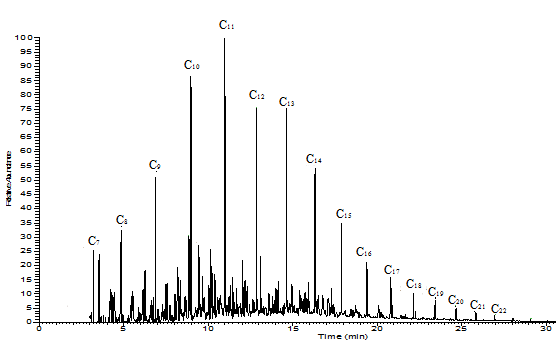 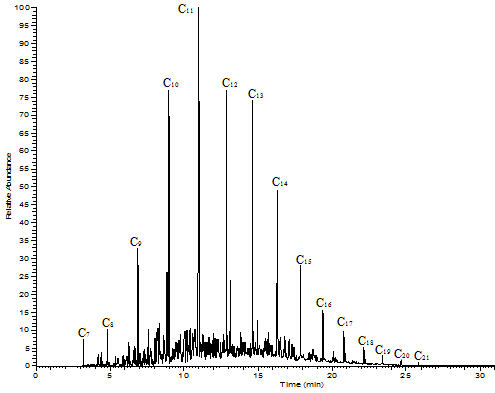 FIGURE 1 CG-MS Chromatogram of Gas Oil Fraction Boiling in the Temperature Range of 190–250 °C (conditions:  Vgasoil= 20 mL, T= , NMP/DMF/EG= 2:1:1, Extraction Stage Number= 3, Stirring Speed = 200 rpm for 5 min at 500 W)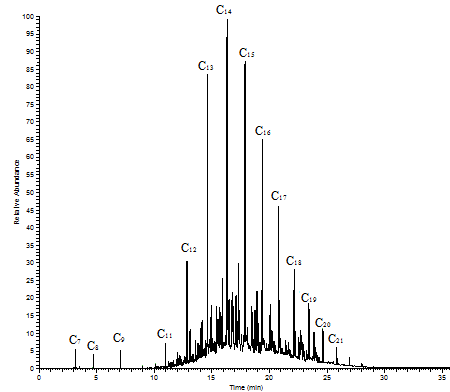 